Making music with the BBC micro:bit – Sheet MusicFrere Jacques/Brother Jon (Beginner)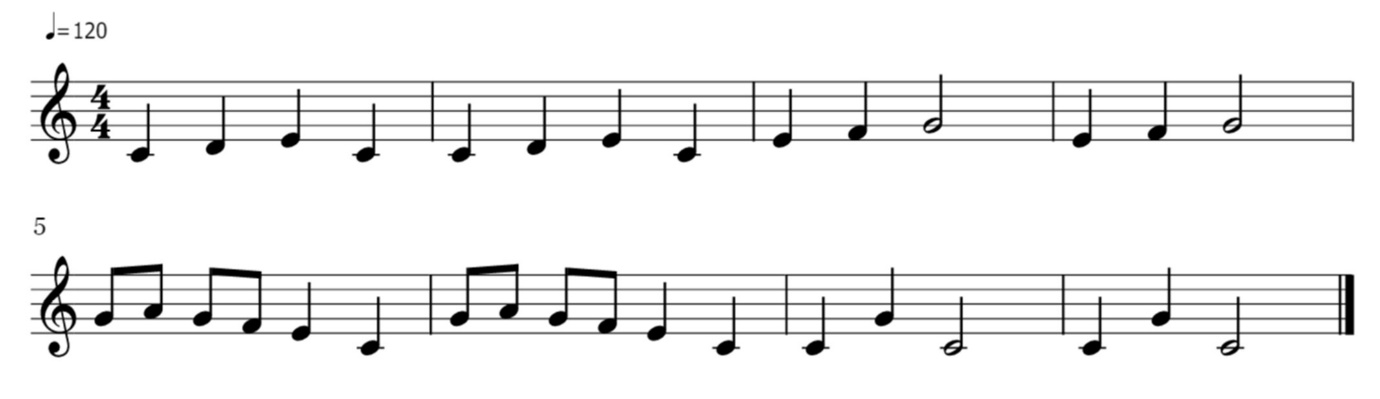 Twinkle Twinkle Little Star (Beginner)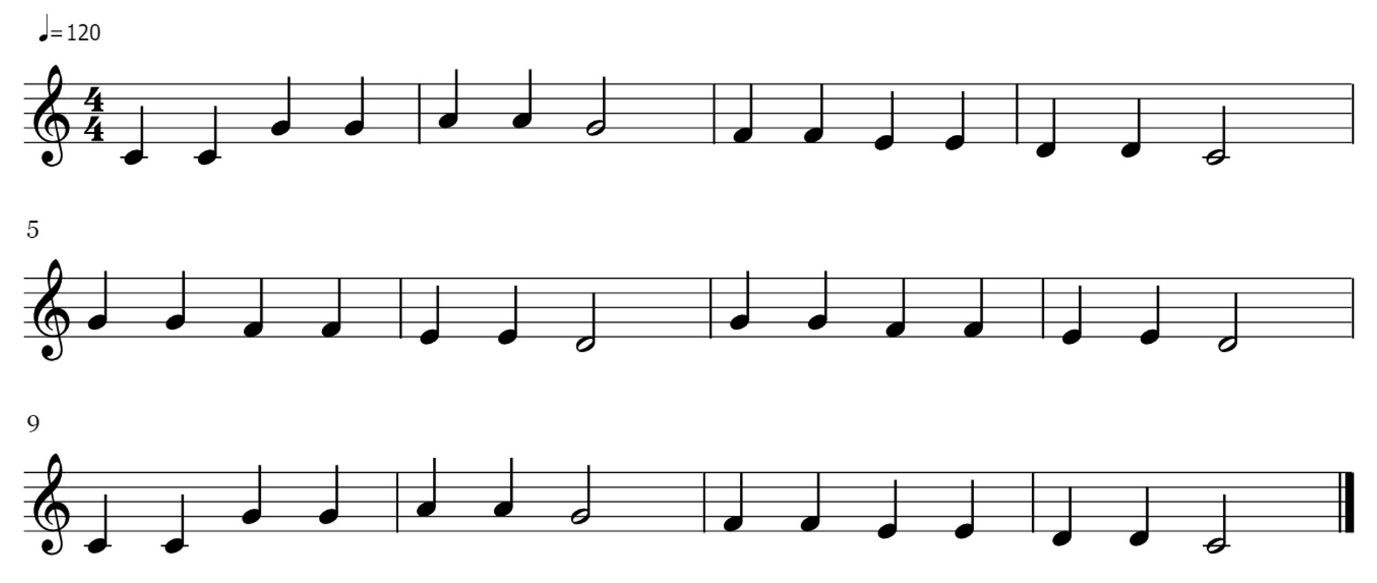 Jingle Bells (Intermediate)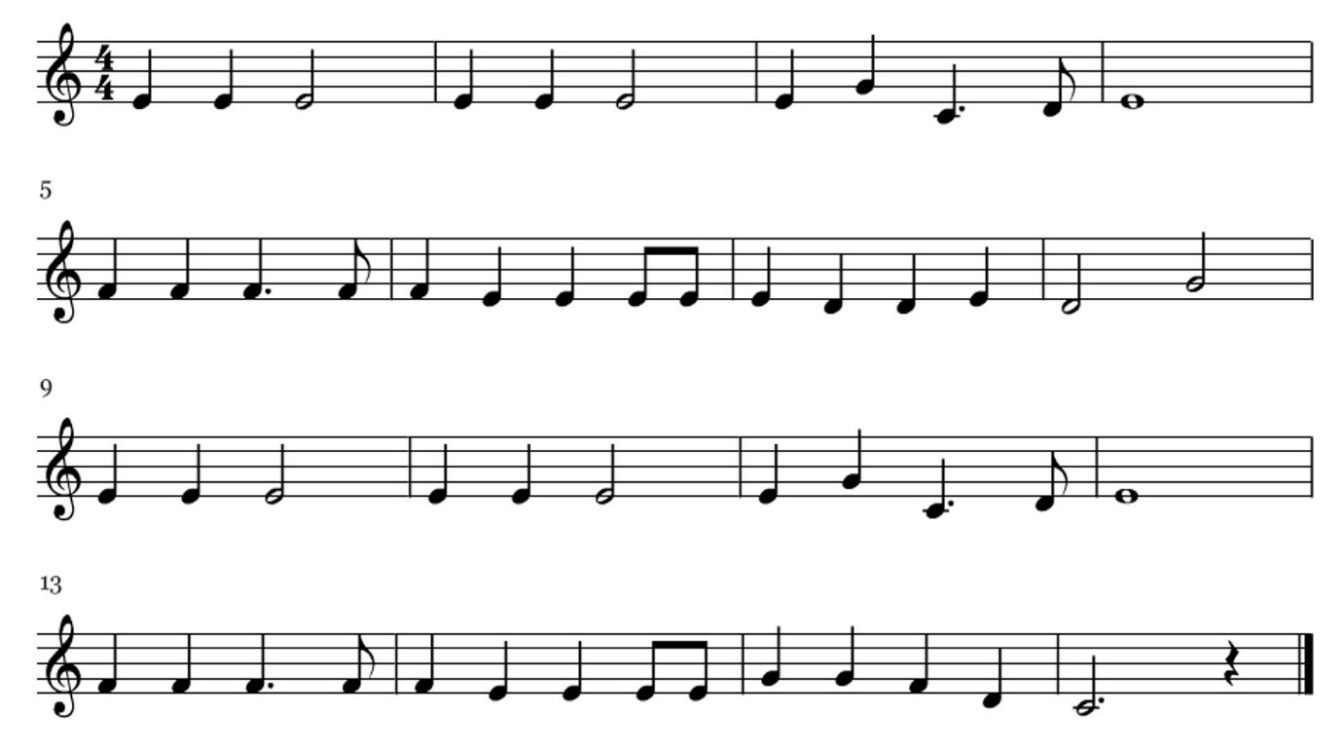 